SHELTER FROM THE STORM REFERRAL FORM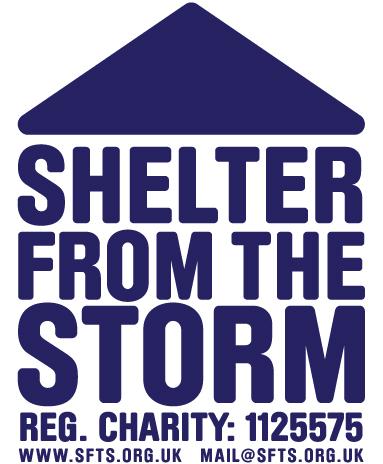 Name:Gender:   DOB:                                                                        Age:Phone number:             NINO:                                          Nationality:                                                              Immigration Status:Name:Gender:   DOB:                                                                        Age:Phone number:             NINO:                                          What ID do they have:Is it in date / valid?Name:Gender:   DOB:                                                                        Age:Phone number:             NINO:                                          GP details:How did they become homeless?How did they become homeless?Income (inc. benefits)Income (inc. benefits)Physical HealthPhysical HealthEmotional Wellbeing / Mental Health / Learning DifficultiesEmotional Wellbeing / Mental Health / Learning DifficultiesIs there a move-on plan in place?Is there a move-on plan in place?ALL THESE QUESTIONS MUST BE ANSWERED. IF ANSWERED YES, PLEASE RECORD FULL DETAILS.Any history of violence? (Either victim or perpetrator) Yes / NoDetails:On bail / probation? Yes / NoDetails:Please state the clients offending history (if any):Outstanding legal Issues? Yes / NoDetails:Any current or previous use of non-prescribed drugs? Yes / NoDetails:How much alcohol does the client consume on a weekly basis? (Please detail what is drank and how often.)Any history of self-harm OR suicidal ideation? Yes / NoDetails:Is the client on any medication? (Or is there any medication that they are prescribed but not taking.)   Yes / No  If Yes, do they have the medication with them?Details:Is the client experiencing any of these symptoms? Yes / NoNew, continuous coughHigh temperature or feverLoss of, or change in, sense of smell or tasteDetails:Has the client recently been in contact with anyone displaying any of these symptoms, or for any other reason should the client be self-isolating? Yes / NoDetails:Has the client tested positive for Covid-19 in the past 7 days?Has the client returned to the UK from a country subject to self-isolation regulations in the past 14 days?Any history of arson? Yes / NoDetails:Referral Agency                 Date of referral:Organisation: Name of worker:Email:Phone: